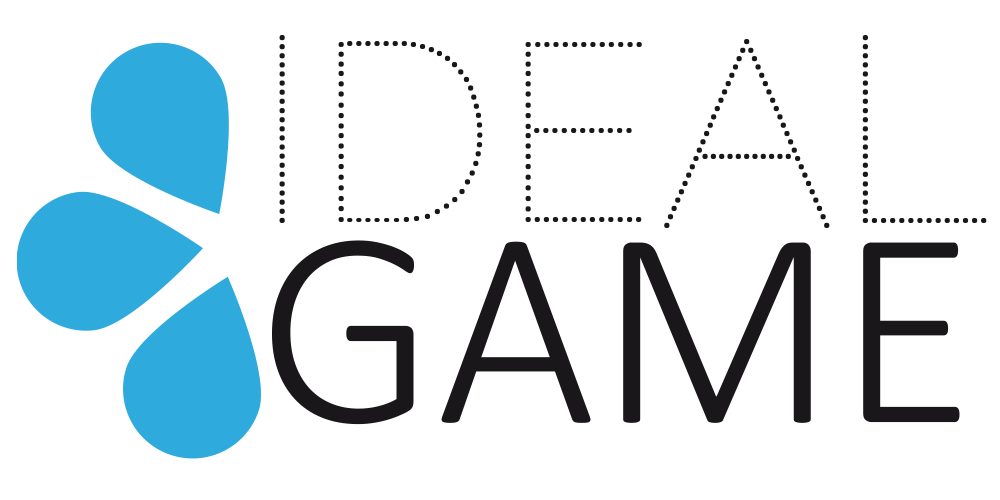 IDEAL-GAMEImproving didactics, education and learning 
in higher education with the Online Serious Game CreatorIO2: Final Development of the IDEAL-GAME Creator University PaderbornProject Title:	Improving didactics, education and learning 	in higher education with the Online Serious Game CreatorAcronym:	IDEAL-GAMEReference number:	2020-1-DE01-KA203-005682Project partners:	P1	University Paderborn (UPB), DE
			P2	Ingenious Knowledge GmbH (IK), DE
			P3	Universitatea din Pitesti (UPIT), RO
			P4	Wyzsza Szkola Ekonomii i Innowacji w Lublinie (WSEI), PL
			P5	University of Dundee (UoD), UK
			P6	Universidad a Distancia de Madrid SA (UDIMA), ESFinal Development of the IDEAL-GAME mini serious game CreatorThe current version of the IDEAL-GAME Creator can be found here: https://idealgame.eduproject.eu/In the following, a few screenshots and explanations are presented, which are made available to the partners for trying out and further work. It represents a first step towards our final IDEAL-GAME Creator.The website looks like this: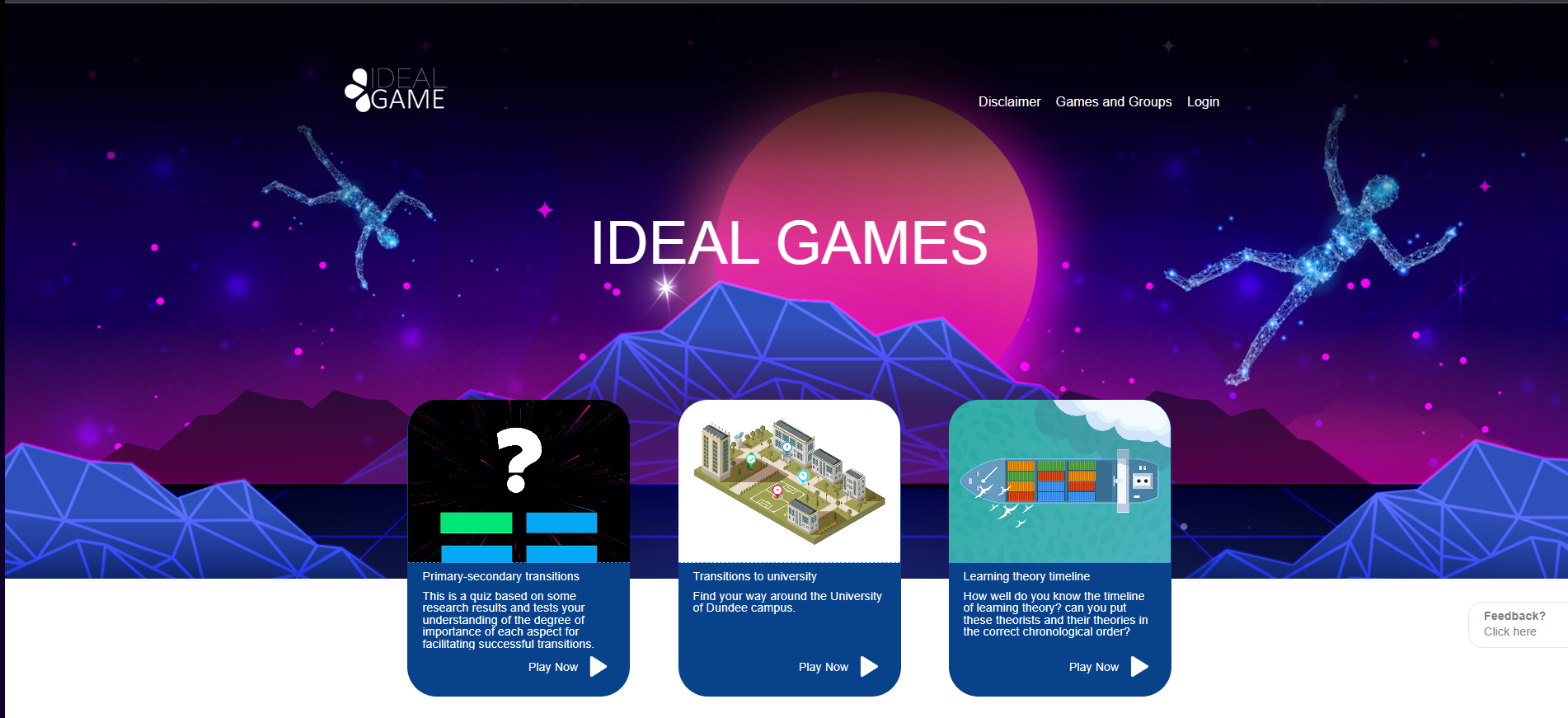 The website was deliberately designed in such a way that you have the following three categories to choose from. DisclaimerGames and GroupsLoginNext to the categories, it is possible to see one's own games or the games that have been shared with one on the start page. We have also included a "Feedback" button, which gives the IT partner feedback if improvements, changes or updates are desired.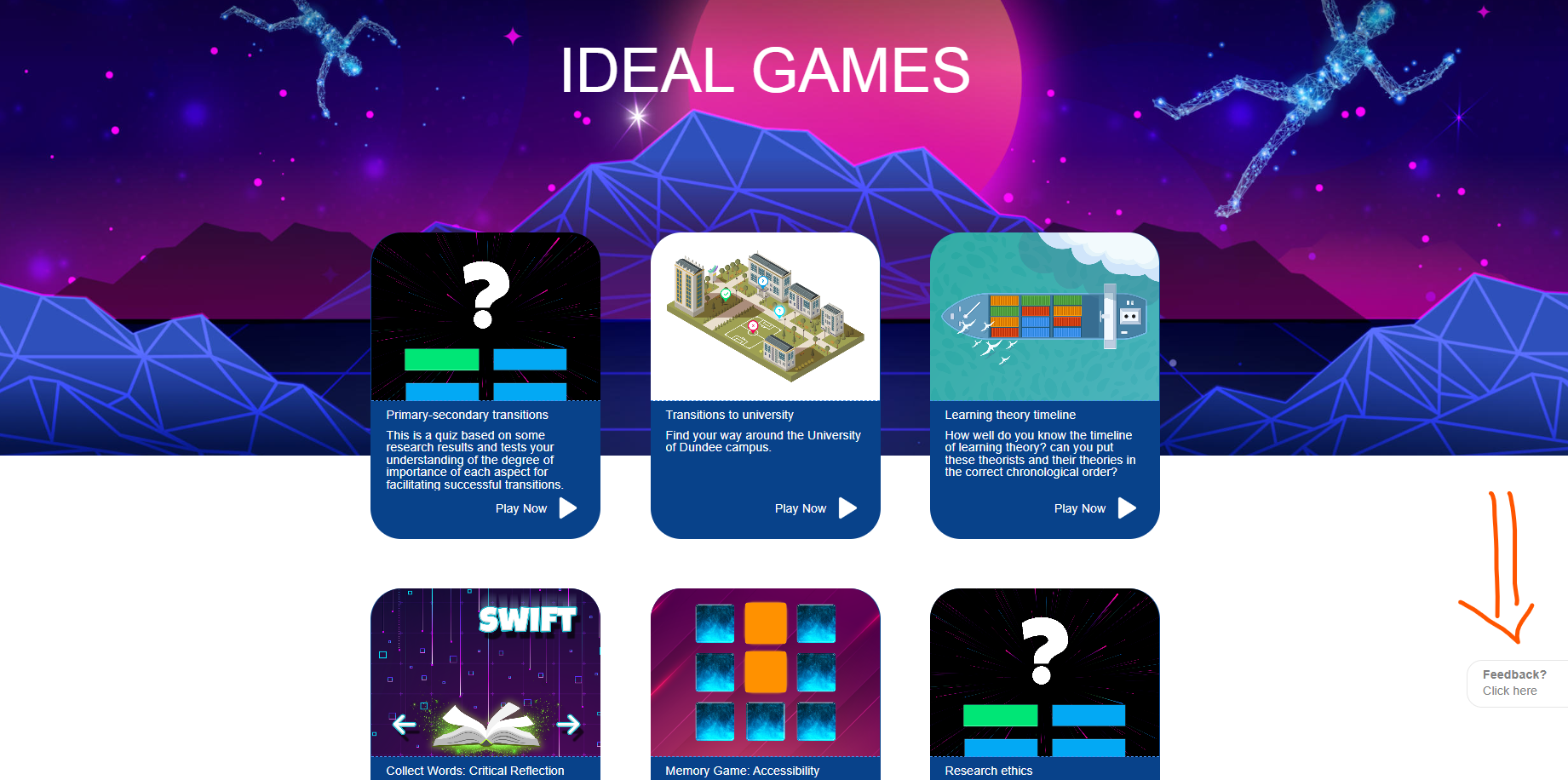 Here you can see a screenshot of the disclaimer of the IDEAL-GAME mini serious game creator. Moreover you can access to the Disclaimer by using this link: https://idealgame.eduproject.eu/disclaimer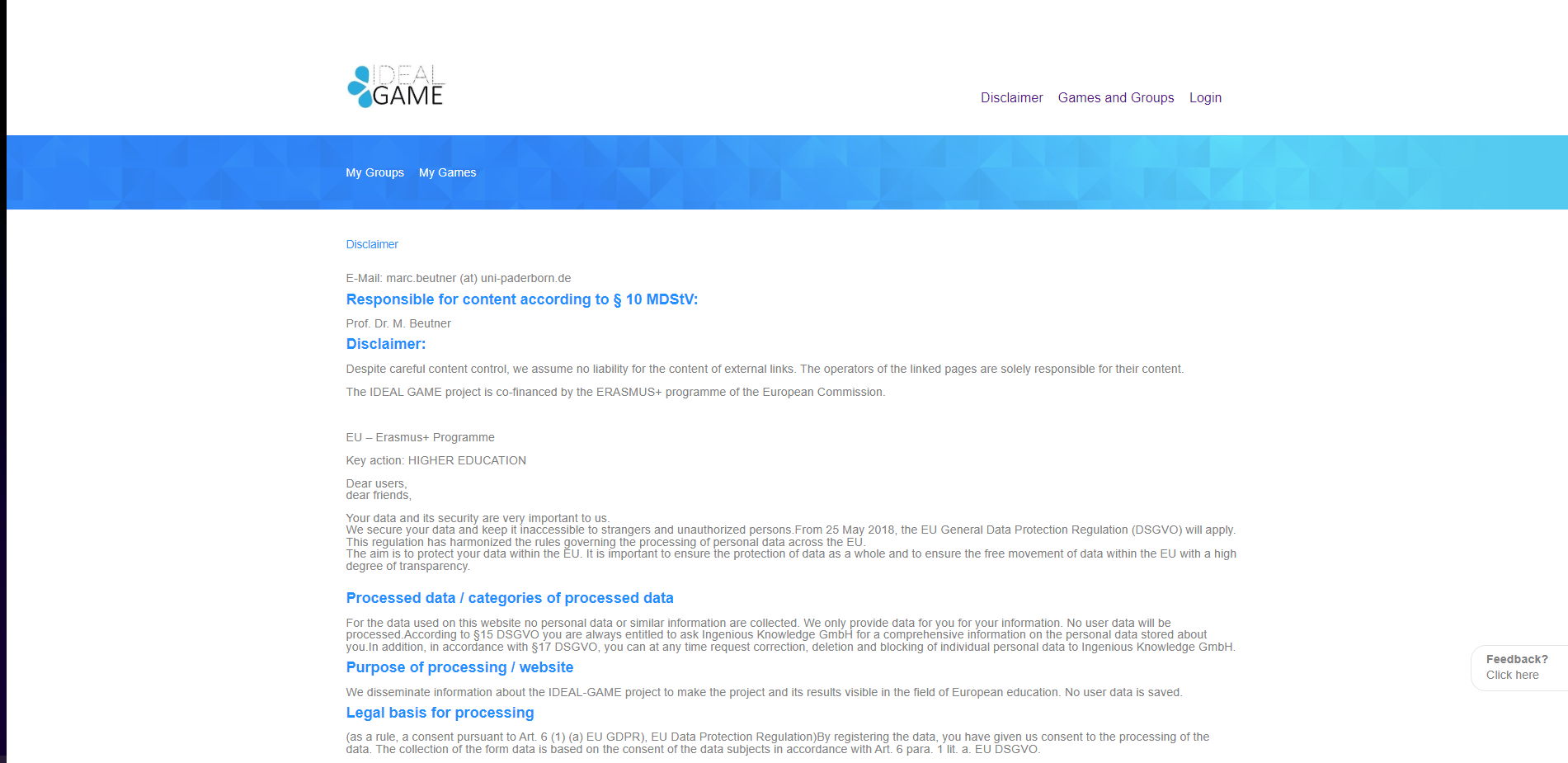 The following pictures shows the secrion Games and Gropus: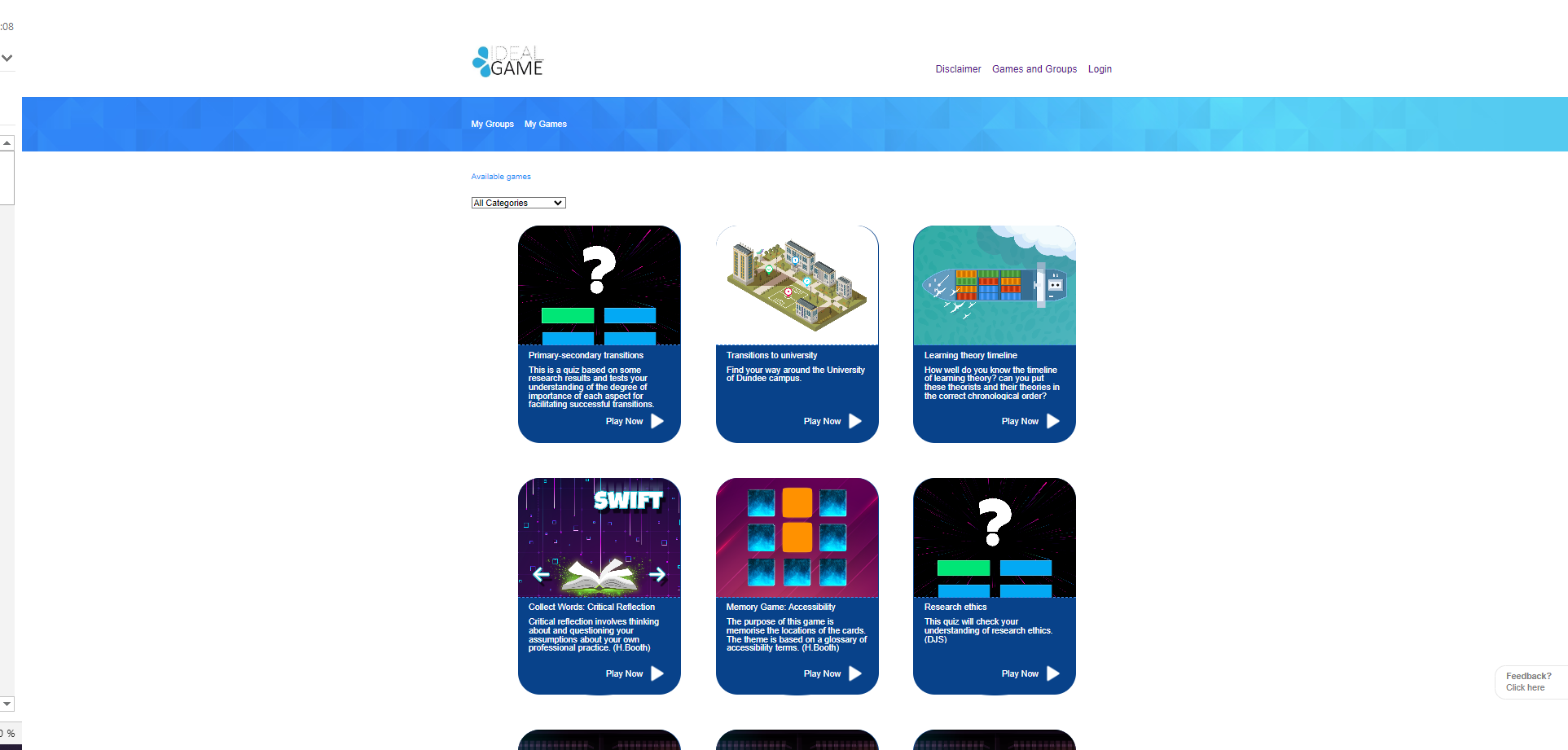 This way it is possible to create different groups and invite other partners to the groups. Only an e-mail address is needed for networking.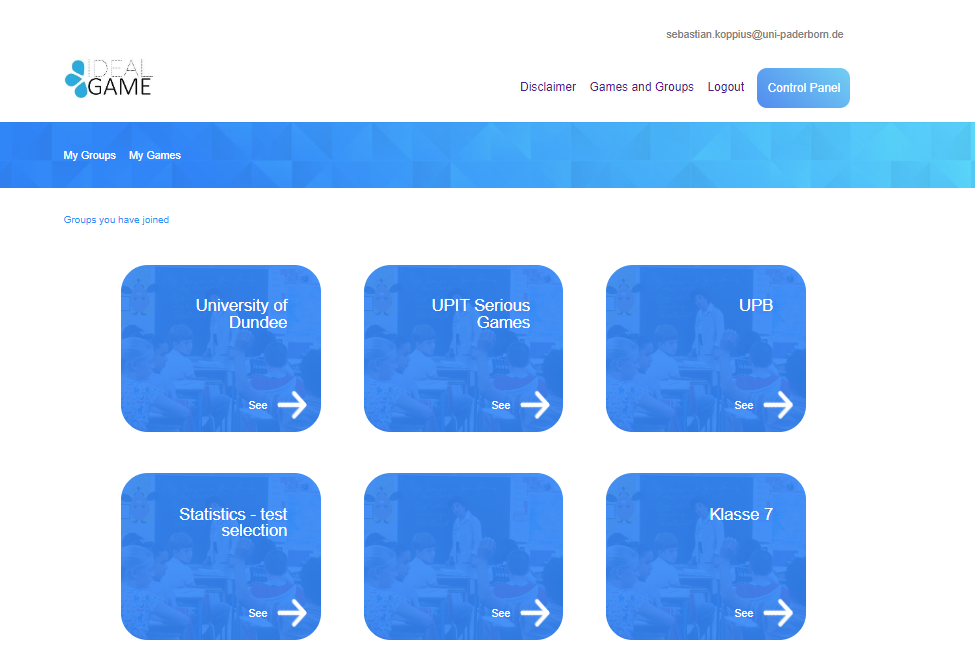 The Login is possible in the third section. 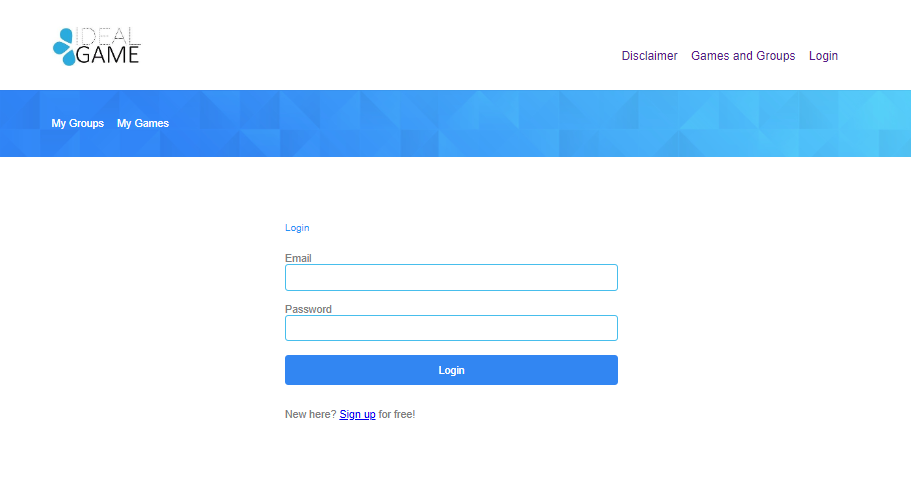 Please visit the website for more details. A more detailed presentation of the games is at IO3